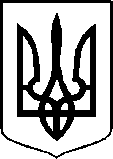 ДОНЕЦЬКА ОБЛАСНА ДЕРЖАВНА АДМІНІСТРАЦІЯ НАКАЗДЕПАРТАМЕНТУ ОХОРОНИ ЗДОРОВ’Я від ___________________                         Краматорськ                                              № _________Про подання установами і закладами охорони здоров’я області статистичних звітів за 2021 рікНа виконання наказу Міністерства охорони здоров’я України від 03 грудня 2021 року № 2695 «Про подання установами і закладами охорони здоров’я України статистичних звітів за 2021 рік» та з метою отримання результатів діяльності установ і закладів охорони здоров’я Донецької області за 2021 рік наказую:1. Затвердити:1.1. Склад комісії з прийому річних державних та галузевих статистичних звітів за 2021 рік.1.2 Графік подання державних та галузевих статистичних звітів по адміністративних територіях, окремих установах та закладах за 2021 рік (далі - Графік подання звітів), що додається.1.3. Графік подання статистичних звітів за формою № 33-Здоров за 2021 рік (далі – Графік подання форми 33-здоров), що додається.  1.4. Графік подання державних та галузевих статистичних звітів за формою 9 за                   2021 рік (далі – Графік подання форми 9), що додається.1.5. Графік подання статистичних звітів за формою № 32-здоров за 2021 рік (далі – Графік подання форми 32-здоров), що додається.1.6. Графік прийому звітних форм для оцінки результатів діяльності центрів, відділень, кабінетів профілактики та лікування ВІЛ\СНІД хворих фахівцями КНП «Донецький обласний центр з профілактики та боротьби із СНІДом» за 2021 рік (далі – Графік центру СНІД).2. Директору департаменту Маріупольської міської ради, начальникам управлінь/відділів охорони здоров’я міських рад, головам територіальних громад,  центральних міських/районних лікарень, центрів первинної медико-санітарної допомоги  (далі - ЦПМСД), пологових будинків, закладів охорони здоров᾽я обласного та державного підпорядкування забезпечити:2.1. Складання та особисте (або відповідальними особами) подання до комунального закладу охорони здоров’я «Інформаційно-аналітичний центр медичної статистики» (далі – КЗОЗ ІАЦМС) у терміни, зазначені в Графіку подання звітів, Графіку подання форми 33-здоров, Графіку подання форми 9, Графіку подання форми 32-здоров, Графіку центру СНІД на паперових носіях та у електронному варіанті системи «Медстат» на з’ємному носії (USB - носії) державних і галузевих статистичних звітів за 2021 рік за формами:- № 7 «Звіт про захворювання на злоякісні новоутворення» з доповненнями згідно з Додатком 1 до цього наказу ;- № 8 «Звіт про захворювання на активний туберкульоз»;- № 9 «Звіт про захворювання, які передаються переважно статевим шляхом, грибкові  шкірні захворювання і коросту»;- № 13 «Звіт про штучне переривання вагітності»;- № 15 «Звіт про медичне обслуговування населення, що підлягає включенню у Державний реєстр України осіб, які постраждали внаслідок аварії на Чорнобильській АЕС»;- № 16 «Звіт про захворювання та причини інвалідності й смерті населення, що підлягає включенню у Державний реєстр України осіб, які постраждали внаслідок аварії на Чорнобильській АЕС»;-  № 17 «Звіт про медичні кадри»;- № 19 «Звіт про дітей-інвалідів віком до 18 років, які проживають в районі обслуговування лікувально-профілактичного закладу, будинку дитини або інтернатному закладі»;- № 20 «Звіт юридичної особи незалежно від її організаційно-правової форми та фізичної особи – підприємця, які провадять господарську діяльність з медичної практики за 20__ рік» з доповненнями згідно з Додатком 2 до цього наказу;- № 21 «Звіт про медичну допомогу вагітним, роділлям і породіллям» з доповненнями згідно з Додатком 4 до цього наказу;- № 21-А «Звіт про медичну допомогу вагітним, роділлям, породіллям, новонародженим та дітям першого року життя» (щоквартальна);- № 22 «Звіт станції швидкої медичної допомоги»;- № 24 «Звіт фельдшерсько-акушерського пункту»;- № 25 «Звіт будинку дитини»;- № 25-A- № 31 «Звіт про медичну допомогу дітям за 20___ рік»;- № 32 «Звіт щодо осіб, які мають розлади психіки через уживання психоактивних речовин, за __________ 20__ рік» (піврічна); - № 33-коротка «Звіт про хворих на туберкульоз» (щоквартальна);- № 33-здоров «Звіт про хворих на туберкульоз»;- № 34-здоров «Звіт про контингент хворих на сифіліс, гонококову інфекцію, інші хвороби, які передаються статевим шляхом, грибкові шкірні хвороби та коросту»;- № 35-здоров «Звіт про хворих на злоякісні новоутворення»;- № 37/1 «Звітність про кількість одержаних технічних та інших засобів інвалідами, дітьми-інвалідами, які перебувають на обліку, та тих, що зняті з обліку, за 20__ рік»;- № 38-здоров «Звіт щодо проведення судово-психіатричних експертиз»;- № 39-здоров «Звіт центру служби крові (станції переливання крові), відділення трансфузіології лікувального закладу, установи, лікарні, яка проводить заготівлю крові»;- № 41-здоров «Звіт про допоміжні репродуктивні технології»;- № 42-здоров «Звіт бюро судово-медичної експертизи (судово-медичного експерта)»;- № 44-здоров «Звіт санаторію за 20___ рік»;- № 47-здоров «Звіт про мережу та діяльність медичних закладів» з доповненнями в електронному  вигляді в форматі google – таблиці за посиланням: https://docs.google.com/spreadsheets/d/1uyitqiMM12AGy4zWJy6dw7zib5CQdScNc_DHv_bTbzo/edit?usp=sharing; - № 49-здоров «Звіт про надання медико-генетичної допомоги»;- № 51-здоров «Звіт про роботу Центру здоров’я і лікувально-профілактичного закладу з питань формування здорового способу життя, гігієнічного виховання населення»;Крім об’єднаних по територіях громад, надання звітів за фф. №№ 17, 20 по кожному  закладу охорони здоров’я, надання звітів за ф. № 24 по кожному ФАПу окремо на паперовому та флеш-носіях (у електронному варіанті системи «Медстат».2.2. Складання та подання форми № 69 «Звіт про випадки побічних реакцій при медичному застосуванні лікарняних засобів у лікувально-профілактичних закладах» головному спеціалісту відділу лікувально-профілактичної допомоги дорослому населенню управління організації та розвитку медичної допомоги населенню департаменту охорони здоров’я облдержадміністрації Наталії НІКУЛЕНКО до 11.01.2022. 2.3. Складання та подання галузевих статистичних звітів для оцінки результатів діяльності центрів, відділень, кабінетів профілактики та лікування ВІЛ\СНІД хворих на паперових носіях з підписом керівника закладу та печаткою ЗОЗ за адресою: м. Слов’янськ, вул. Ярослава Мудрого, буд. 13, у терміни, зазначені у Графіку центру СНІД та згідно з Додатком 5 до цього наказу:- № 2-ВІЛ/СНІД, «Звіт про осіб зі станами та хворобами, що зумовлені вірусом імунодефіциту людини (ВІЛ) за 2021 рік» (річна),- № 3-ВІЛ/СНІД «Звіт про проведення консультування у зв’язку з тестуванням на ВІЛ-інфекцію» за ІV квартал 2021 року на виконання наказу департаменту охорони здоров’я Донецької облдержадміністрації від 12 серпня 2016 року № 493 «Про удосконалення діагностики ВІЛ-інфекції;- № 56 «Звіт про надання антиретровірусної терапії ВІЛ-інфікованим особам станом на 01.01.2022 року»;- № 57 «Звіт про дорослих та дітей, які розпочали антиретровірусну терапію у когорті та лікуються 6, 12, 24, 36… місяців» за грудень 2021 року;- № 58  «Звіт про проведення діагностики, профілактики та лікування туберкульозу та вірусних гепатитів у ВІЛ-інфікованих пацієнтів за 2021 рік»;- № 59 «Звіт про проведення медикаментозної постконтактної профілактики ВІЛ-інфекції за 2021 рік»;- № 63 «Профілактика передачі ВІЛ від матері до дитини за 2021 рік»;- № 63-1 (річна) «Частота передачі ВІЛ від матері до дитини за 2019 рік»;- електронний інструмент моніторингу руху та витрат АРВ – препаратів закуплених за кошти Державного бюджету, Глобального фонду для боротьби із СНІД, туберкульозом та малярією станом на 01.01.2022 року;- інформації щодо виконання заходів «Комплексного плану розширення доступу населення до профілактики ВІЛ-інфекції, діагностики, лікування, догляду та підтримки хворих на ВІЛ-інфекцію/СНІД в Україні у 2017-2018 роках» за грудень, 4 квартал та 2021 рік до КНП «Донецький обласний центр з профілактики та боротьби із СНІДом» (надалі – ДОЦ СНІД) в електронному варіанті в терміни згідно з Графіком центру СНІД,- копії форм первинної облікової документації з питань передачі ВІЛ від матері до дитини, затверджених наказом Міністерства охорони здоров’я України від 03 серпня                  2012 року № 612 «Про затвердження форм первинної облікової документації та звітності з питань моніторингу заходів профілактики передачі ВІЛ від матері  до дитини, інструкцій щодо їх заповнення» (форми № 501-1/о; № 501-2/о, № 501-3(І)/о; № 501-3(ІІ)/о;                           № 501-3(ІІІ)/о; 501-4/о) за 2021 рік,  - копії форм первинної облікової документації з питань моніторингу епідемічноїситуації з ВІЛ-інфекції, затверджених наказом Міністерства охорони здоров’я України від 05 березня 2013 року № 180 «Про затвердження форм первинної облікової документації і звітності з питань моніторингу епідемічної ситуації з ВІЛ-інфекції та інструкцій щодо їх заповнення» (форми № 502-1/о; № 502-2/о) за грудень 2021 року,- копії форм первинної облікової документації щодо проведення медикаментозної пост контактної профілактики ВІЛ-інфекції, затверджених наказом Міністерства охорони здоров’я України від 22 травня 2013 року № 410 «Про затвердження форм облікової документації та звітності стосовно реєстрації випадків контакту осіб з кров’ю чи біологічними матеріалами людини, забрудненими ними інструментарієм, обладнанням чи предметами, проведення постконтактної профілактики ВІЛ-інфекції та інструкцій щодо їх заповнення» (форми № 108-2/о; №108-3/о) за 4 квартал 2021 року.2.4. Складання та надання звіту за ф. № 9 «Звіт про захворювання, які передаються переважно статевим шляхом, грибкові шкірні захворювання і коросту» у строк до 18.01.2021 у електронному варіанті у вигляді експорту в файл Word на електрону адресу: doc-yaa@ukr.net (копія на адресу: kvd-kram@ukr.net) для експерта департаменту охорони здоров’я облдержадміністрації за напрямком «дерматологія», головного лікаря КНП «Обласний клінічний шкірно-венерологічний диспансер м. Краматорськ» Андрія ЄРЬОМЕНКА згідно з Графіком подання форми 9 до КЗОЗ ІАЦМС - у паперовому варіанті і в форматі програми «Медстат» на адресу: medstatdon@i.ua;2.5. Надання звітів фф. 15, 16 у паперовому варіанті експерту департаменту охорони здоров’я облдержадміністрації з питань лікування осіб, які постраждали внаслідок Чорнобильської катастрофи, КРАМАРЕНКО Олені (лікарю загальної практики - сімейної  медицини КНП «ЦПМСД» м. Слов’янська) згідно з Графіком подання звітів, попередньо надавши інформацію в форматі програми «Медстат» на з’ємному носії (USB - носії) до КЗОЗ ІАЦМС Донецької області, заступнику начальника ГОРБАШ Олені;2.6. Надання  звітів  за  ф. № 67 (річна) «Звіт про кількість хворих,  які перебувають на обліку з хронічною хворобою нирок (ХХН), трансплантованою ниркою (ТН) або гострим пошкодженням нирок (ГПН)», затвердженим спільним наказом МОЗ України та Національної академії медичних наук України від 11 липня 2012 року № 514/41 «Про затвердження форм первинної облікової документації, форми звітності з питань реєстрації пацієнтів з хронічною хворобою нирок, трансплантованою ниркою або гострим пошкодженням нирок та інструкцій щодо їхнього заповнення», зареєстрованим у Міністерстві юстиції України 02 серпня 2012 року за № 1318/21630 та ф. № 167-1/о «Реєстраційна карта хворого з хронічною хворобою нирок (ХХН) або трансплантованою   ниркою (ТН)» і форми № 167-2/о «Реєстраційна карта хворого з гострим пошкодженням нирок (ГПН) в терміни, зазначені в Графіку подання звітів, експерту департаменту охорони здоров’я облдержадміністрації за напрямком «нефрологія» Вікторії ДАРИНСЬКІЙ;2.7. Надання звіту за ф. № 39-здоров «Звіт центру служби крові (станції переливання крові), відділення трансфузіології лікувального закладу, установи, лікарні, яка проводить заготівлю крові» в терміни, зазначені в Графіку подання звітів, експерту департаменту охорони здоров’я облдержадміністрації за напрямком «трансфузіологія» Володимиру БЕЛЯНІНУ;2.8. Надання наступної інформації (на паперовому та флеш-носіях з протоколами контролю), обробленої стандартним математичним забезпеченням «Медстат»:2.8.1. Основні показники діяльності закладів охорони здоров’я за 2021 рік по території громад – за формою FGD, зазначеною у Додатку 6 до цього наказу;2.8.2. Показники діяльності спеціалізованих ЗОЗ, що розташовані на території області - за загальною формою FGD згідно з Додатком 6 до цього наказу; 2.8.3. Показники діяльності центрів первинної медико-санітарної допомоги (далі – ЦПМСД) за 2021 рік по кожному центру та території громади в цілому в електронному  вигляді в форматі google – таблиці за посиланням: https://docs.google.com/spreadsheets/d/1P4Jq1nXHDYVC3wkE4s8YfoAIw6IKLjN0s3MX-90LNMI/edit?usp=sharing;2.8.4. Звіт про наявність парку обчислювальної техніки за формою FVT, зазначеною у Додатку 8 до цього наказу;2.9. Складання та надання:2.9.1. На померлих вагітних, роділь та породіль окремо знеособлених копій ф. № 066/о та лікарського свідоцтва про смерть (ф. № 106/о);2.9.2. Інформації на виконання вимог листа департаменту охорони здоров’я облдержадміністрації від 01 серпня 2017 року № 01-29/1591 щодо забезпечення осіб з інвалідністю технічними та іншими засобами (вся інформація без винятку надається  закладами первинної медико-санітарної допомоги до 5 числа наступного за звітним місяця) за посиланням: https://docs.google.com/spreadsheets/d/1KC5wZQNxHUdTMtHD8d4ve7vN4pDORFKx9PtcsGZ6uFg/edit?usp=sharing;2.9.3. Зведеного по території громади звіту щодо виконання вимог наказу Міністерства охорони здоров’я України від 27 жовтня 2014 року № 778 «Про затвердження переліку рідкісних (орфанних) захворювань», зареєстрованого у Міністерстві юстиції України 13 листопада 2014 року за № 1439/26216, та строків надання цієї інформації відповідно до листа департаменту охорони здоров’я облдержадміністрації від 13 березня 2019 року № 01-29/974/0/70-19 (до 2 числа місяця, наступного за звітним) згідно з Додатком 9 до цього наказу за посиланням: https://docs.google.com/spreadsheets/d/1jBvDArblEJSjzAXbGEArvuWZvPFfnZNrjG1ZjwoJm6Y/edit?usp=sharing; 2.9.4. Інформації щодо моніторингу модернізації первинної медичної допомоги за 2021 рік за формою згідно з Додатком 10 до цього наказу та в форматі google – таблиці за посиланням: https://docs.google.com/spreadsheets/d/15lN5VvzwOvaknqznIZK_EXAGsIL6aKw9HE0kXnMWiEg/edit?usp=sharing; 2.9.5. Звіту щодо медичної допомоги учасникам АТО за формою згідно з Додатком 11 до цього наказу та за посиланням:  https://docs.google.com/spreadsheets/d/1C9x8Df23Ss2YwrHhwQBsjtI9K5RoTPEsO8mGrgIFoP8/edit#gid=587650426;2.9.6. Звіту щодо своєчасної медичної допомоги тимчасово переміщеним особам  за формою згідно з Додатком 12 до цього наказу та за посиланням: https://docs.google.com/spreadsheets/d/1IG2403YZEdkxyG5Nb2WUgDiPoIM-2bGAvInxaZr6EXA/edit?usp=sharing;2.9.7. Моніторингу надання медичної допомоги населенню, зокрема внутрішньо переміщеним особам, закладами охорони здоров’я Донецької області (Дані по ВПО)         за 2021 рік в порівнянні з аналогічним періодом 2020 року в форматі    google – таблиці за посиланням:https://docs.google.com/spreadsheets/d/1Q5-F6BZw9OmZL0oygcaLGWtnwa2XpaXvrgPu7N2lU9I/edit?usp=sharing; 2.9.8. Зведеного по території громади звіту щодо виконання вимог постанови Кабінету Міністрів України від 22 березня 2001 року № 270 «Про затвердження Порядку   розслідування та обліку нещасних випадків невиробничого характеру» та розпорядження Кабінету Міністрів України від 08 листопада 2007 року № 980-р «Про затвердження плану першочергових заходів з профілактики травматизму невиробничого характеру» за 2021 рік за посиланням: https://docs.google.com/spreadsheets/d/1Vsyk7iFly_ilSdRUW1v0l8pot_LBu1UL2NAO-ZUm7ig/edit?usp=sharing та формою згідно з Додатком 14 до цього наказу.2.9.9. Інформації щодо змін в мережі, в т.ч. ЦПМСД, за 2021 рік (надати копію документів, на підставі яких проведені зміни).Надання звітів здійснюється шляхом завантаження інформації на google – диск до папки «Мережа» та на паперовому носії.2.9.10. Інформації щодо кількості амбулаторій, які входять до складу ЦПМСД, у т.ч. відкритих за звітний період поточного року, з них не укомплектованих жодним лікарем амбулаторії ЦПМСД, кількості фельдшерсько-акушерських пунктів та фельдшерських пунктів, які входять до складу ЦПМСД (по кожному центру), з них не укомплектованих медичними працівниками, в форматі google – таблиці за посиланням: https://docs.google.com/spreadsheets/d/13FpW0g3vliHfgP7M8czDMTcjFDSJy8RDtkY6E684Pcs/edit?usp=sharing; 2.9.11. Інформації за програмами «Інфаркти», «Інсульти» за 2021 рік.                                     За встановленням/налагодженням програмних додатків «Інфаркти», «Інсульти» звертатись до фахівця КЗОЗ «ІАЦМС» Ганни ШКАРАПУТИ – 050-913-08-75.  Надання звітів здійснюється шляхом завантаження інформації на google – диск до папки «Інфаркти та Інсульти». 2.9.12. Інформації щодо виконання вимог постанови Кабінету Міністрів України                 від 17 серпня 1998 року № 1303 «Про впорядкування безоплатного та пільгового відпуску лікарських засобів за рецептами лікарів у разі амбулаторного лікування окремих груп населення та за певними категоріями захворювань» згідно з Додатком 13 (2 вкладки) до цього наказу у форматі Exсel-таблиці (до 7 числа наступного за звітним місяця) на e-mail: ekonomstatdon@gmail.com з зазначенням теми «Постанова 1303» та на паперових носіях (до 20-го числа наступного за звітним місяця).2.10. Складання та надання річних звітів за формами 13, 15, 16, 17, 19, 20, 21, 24, 25 від закладів охорони здоров’я, що працюють на території та перебувають в сфері управління  інших міністерств  і  відомств  України та інших форм власності, з наступним поданням до КЗОЗ ІАЦМС на паперових носіях (1 примірник) і у електронному варіанті системи   «Медстат» по кожному ЗОЗ та зведені за розрізами, вказаними в «Порядку формування зведених державних та галузевих статистичних звітів», згідно з наказом Міністерства охорони здоров’я України від 10 липня 2007 року № 378 «Про затвердження форм звітності з питань охорони здоров’я та інструкцій щодо їхнього заповнення» до 01.03.2022. До кожної форми обов’язково додати перелік закладів, що увійшли до зведеного звіту. 3. Головним лікарям санаторіїв подати до ІАЦМС звіти за ф. № 44-здоров «Звіт санаторію» у електронному варіанті системи «Медстат» на з’ємному носії (USB - носії) та у паперовому варіанті в двох примірниках з підписом керівника та печаткою закладу строк до 10.01.2022. Разом зі звітною формою подається таблиця згідно з Додатком 7 до цього наказу. 4. Керівникам закладів охорони здоров’я спільної власності територіальних громад сіл, селищ, міст Донецької області, експертам департаменту охорони здоров’я облдержадміністрації надати до КЗОЗ ІАЦМС зведені по області звіти за відповідними формами: № 7 – до 27.01.2021, № 33-кор. – до 12.01.2021, №№ 8,  32 – до 14.01.2021,                       № 9 – до 18.01.2021, №№ 15, 16, 25БД, 31, 33-здоров, 34-здоров, 35-здоров, 38-здоров на флеш та паперових носіях у двох примірниках (форми №№ 7, 8, 9, 33-здоров, 38-здоров - у      3-х примірниках).5. Експерту департаменту охорони здоров’я облдержадміністрації за напрямком «нефрологія» ДАРИНСЬКІЙ Вікторії на виконання спільного наказу Міністерства охорони здоров’я України та Національної академії медичних наук України від 11 липня 2012 року             № 514/41 «Про затвердження форм первинної облікової документації, форми звітності з питань реєстрації пацієнтів з хронічною хворобою нирок, трансплантованою ниркою або гострим пошкодженням нирок та інструкцій щодо їхнього заповнення», зареєстрованим у Міністерстві юстиції України 02 серпня 2012 року за № 1318/21630, здійснити приймання звітів за ф. № 67 «Звіт про кількість хворих, які перебувають на обліку з хронічною хворобою нирок (ХХН), трансплантованою ниркою (ТН) або гострим пошкодженням нирок (ГПН)», зареєстрованим у Міністерстві юстиції України 02 серпня 2012 року за                                 № 1318/21630 та ф. №167-1/о «Реєстраційна карта хворого з хронічною хворобою нирок (ХХН) або трансплантованою ниркою (ТН)» і форми № 167-2/о «Реєстраційна карта хворого                з гострим пошкодженням нирок (ГПН) в терміни, зазначені в Графіку подання звітів та забезпечити подання до ДУ «Інститут нефрології НАМН України» зведеної по області                        ф. № 67 «Звіт про кількість хворих, які перебувають на обліку з хронічною хворобою нирок (ХХН), трансплантованою ниркою (ТН) або гострим пошкодженням нирок (ГПН)», на паперовому та електронному носіях та електронну базу даних облікових форм №№ 167-1 та 167-2 до 01.02.2021. 6. Директору КНП «Центр екстреної медичної допомоги та медицини катастроф» Ігорю КІЯШКУ:6.1. Надати до КЗОЗ ІАЦМС звіт за ф. 22 у електронному варіанті системи «Медстат» та на паперових носіях у двох примірниках до 20.02.2022.6.2. Забезпечити прибуття відповідного фахівця до Міністерства охорони здоров’я України (ДЗ «Центр медичної статистики МОЗ України») та до ДЗ «Український науково-практичний центр екстреної медичної допомоги та медицини катастроф МОЗ України» для верифікації звітів. Дату прибуття узгодити з відповідними фахівцями. 7. Експерту департаменту охорони здоров’я облдержадміністрації за напрямком «фтизіатрія» Наталії КЛИМЕНКО:7.1. Забезпечити прийом і подання до ДЗ «Всеукраїнський центр контролю за соціально небезпечними хворобами МОЗ України» звітних форм згідно з Графіком подання звітів, Графіком подання форми 33-здоров та згідно з Додатком 3 до цього наказу: 7.1.2. Згідно з Графіком подання звітів:- форму 33-здоров «Звіт про хворих на туберкульоз»;7.1.1 Згідно з Додатком 3 до цього наказу:- до ДЗ «Центр медичної статистики України» в строк до 15.01.2022: узагальнену                  ф 33-к «Звіт про хворих на туберкульоз» по Донецькій області;- до ДЗ «Центр медичної статистики України» в строк до 20.01.2022: узагальнену                      ф 8 «Звіт про захворювання на активний туберкульоз» по Донецькій області;- до ДУ «Центр громадського здоров’я МОЗ України» в строк до 30.01.2022 : - ф 4 «Звіт про загальну кількість випадків чутливого туберкульозу хворих (за даними бактеріоскопії і/або культурального дослідження) ТБ 07»;- ф 4-2 «Звіт про кількість випадків хіміорезистентного туберкульозу, підтверджених та/або за якими розпочато лікування випадків МЛС/Риф-ТБ/ ШЛС-ТБ протягом звітного кварталу (ТБ 07-МЛС/Риф-ТБ/ ШЛС-ТБ);- ф 8-3 «Звіт про результати дослідження стійкості мікобактерій туберкульозу до антимікобактеріальних препаратів у хворих на туберкульоз легень, які були зареєстровані 12-15 місяців тому, ТБ 11»;- ф 8-4 «Звіт про попередню оцінку результатів лікування підтверджених випадків МР ТБ в кінці інтенсивної фази лікування, зареєстрованих 9 (12) місяців тому та підтверджених випадків РР ТБ, зареєстрованих 12(15) місяців тому, ТБ 10-МР ТБ»; - ф 8-6 «Звіт про остаточні результати лікування підтверджених випадків МР ТБ та інших випадків ХР ТБ, за якими розпочато лікування 20 (24) місяців тому, та підтверджених випадків РР ТБ, за якими розпочато лікування 32 (36) місяців тому;- до КНП «Донецький обласний центр з профілактики та боротьби із СНІДОМ» в термін до 05.01.2022 ф 3 «Звіт про проведення консультування у зв’язку з тестуванням на ВІЛ – інфекцію» (квартальна).7.2. Для верифікації звітів 25-26.02.2022 прибути до ДУ «Центр громадського здоров᾿я» за адресою: м. Київ, вул. Ярославська, 41.8. Експерту департаменту охорони здоров’я облдержадміністрації за напрямком «Фізіотерапія та спортивна медицина» Валерію СОКРУТУ забезпечити подання до Українського Центру спортивної медицини МОЗ України ф. № 52-здоров «Звіт про медичне  спостереження за особами, які займаються фізичною культурою та спортом» до 04.02.2022 – поштою. Один примірник звіту надати до КЗОЗ ІАЦМС - до 01.02.2022. 9. В.о. головного лікаря обласного центру медико-соціальної експертизи 
ГОНЧАРОВІЙ Тетяні забезпечити подання державному експерту експертної групи з розвитку медичних послуг Директорату медичних послуг Міністерства охорони здоров’я України Ренаті ПЕРЕПЕЛИЧНІЙ ф. № 14 «Звіт про причини інвалідності, показання до медичної, професійної і соціальної реабілітації», ф. № 37-здоров «Звіт республіканської, обласної, центральної, міської медико-соціальної комісії» – у встановлені строки (до 17.01.2022). По одному примірнику звітів надати КЗОЗ ІАЦМС до 14.01.2022.10. Начальнику комунального закладу охорони здоров'я «Донецьке обласне бюро судово-медичної експертизи» Сергію КІРГЕТУ забезпечити подання до Головного бюро судово-медичної експертизи Міністерства охорони здоров’я України ф. № 42-здоров «Звіт бюро судово-медичної експертизи» - до 04.02.2022, до КЗОЗ ІАЦМС - на паперових носіях у 2-х примірниках 03.02.2022. 11. В.о. директорки КНП «Донецький обласний центр з профілактики та боротьби із СНІДом» Марині ОВЕЧКІНІЙ:11.1. Забезпечити прийом звітності та електронних інструментів для оцінки результатів діяльності центрів, відділень, кабінетів профілактики та лікування ВІЛ\СНІД хворих за грудень, ІV квартал та 2021 рік та подання згідно з Графіком подання звітів, Графіком центру СНІД та згідно з Додатком 5 до цього наказу:11.1.1. до ДУ «Центр громадського здоров’я МОЗ України» у строк 05.01-01.03.2022 звітів за формами:№ 2-ВІЛ/СНІД «Звіт про осіб зі станами та хворобами, що зумовлені вірусом імунодефіциту людини (ВІЛ)» (річна), (електронний варіант – на адресу: epidaids@phc.org.ua– до 15.01.2022);№ 2/1 «Звіт про осіб зі станами та хворобами, що зумовлені вірусом імунодефіциту людини (ВІЛ)» (місячна), за грудень 2021 року (електронний варіант – на адресу:                    epidaids@ phc.org.ua – до 05.01.2022);№ 3 ВІЛ/СНІД «Звіт про проведення консультування у зв’язку з тестуванням на                ВІЛ-інфекцію за ІV квартал 2021 року», (електронний варіант – на адресу: info@phc.org.ua – до 20.01.2022);№ 56 «Звіт про надання антиретровірусної терапії ВІЛ-інфікованим особам за                    2021 рік», (електронний варіант – на адресу: info@phc.org.ua - до 15.01.2022);№ 57 «Звіт про дорослих та дітей, які розпочали антиретровірусну терапію у когорті та лікуються 6, 12, 24, 36… місяців» за грудень 2021 року, (електронний варіант - на адресу: info@phc.org.ua – до 15.01.2022);№ 58 «Звіт про проведення діагностики, профілактики та лікування туберкульозу та вірусних гепатитів у ВІЛ-інфікованих пацієнтів за 2021 рік», (електронний варіант на адресу: info@phc.org.ua – до 15.01.2022);№ 59 «Звіт про проведення медикаментозної постконтактної профілактики ВІЛ-2);№ 63 «Профілактика передачі ВІЛ від матері до дитини за 2021 рік», (електронний варіант – на адресу: info@phc.org.ua  – до 01.02.2022);№ 63-1 «Частота передачі ВІЛ від матері до дитини за 2019 рік», (електронний варіант – на адресу: info@phc.org.ua – до 01.02.2022);електронний інструмент моніторингу руху та витрат АРВ – препаратів закуплених за кошти Державного бюджету, Глобального фонду для боротьби із СНІД, туберкульозом та малярією (електронний варіант – на адресу: o.svirid@gmail.com– до 10.01.2022);11.1.2. до  ІАЦМС – форму № 2-ВІЛ/СНІД «Звіт про осіб зі станами та хворобами, що зумовлені вірусом імунодефіциту людини (ВІЛ)» (річна) за 2021 рік до 01.02.2022  на паперових носіях у 2-х примірниках.12. Головному спеціалісту відділу лікувально-профілактичної допомоги дорослому населенню управління організації та розвитку медичної допомоги населенню департаменту охорони здоров᾿я облдержадміністрації НІКУЛЕНКО Наталії забезпечити подання до ДП «Державний експертний центр МОЗ України» форми № 69 «Звіт про випадки побічних реакцій при медичному застосуванні лікарські засобів у лікувально-профілактичних закладах» до 31.01.2022 – поштою.13.	Запропонувати в.о. ректора Донецького національного медичного університету Олександру ГЕРАСИМЕНКУ забезпечити подання до КЗОЗ ІАЦМС звітів про медичні кадри закладу (ф. № 17) в термін, зазначений у Графіку подання звітів.14. Начальнику відділу навчальних закладів, післядипломної освіти, мобілізаційної роботи ресурсного та правового забезпечення департаментту охорони здоров'я облдержадміністрації Аллі СТЕЛЬМАШОНОК забезпечити подання до КЗОЗ ІАЦМС звіту про медичні кадри департаменту охорони здоров᾿я облдержадміністрації (ф. № 17) в термін, зазначений у Графіку подання звітів. 15. Запропонувати директору ДЗ «Науково-практичного медичного реабілітаційно-діагностичного центру МОЗ України» Олегу ПАНЧЕНКУ надати до КЗОЗ ІАЦМС звіти за фф. 17, 20, 15, 16 у двох примірниках згідно з Графіком подання звітів.16.	Запропонувати директору Науково-дослідного інституту травматології та ортопедії Володимиру КЛИМОВИЦЬКОМУ надати до КЗОЗ ІАЦМС звіти за фф. 17, 20 у двох примірниках згідно з Графіком подання звітів.17.	Запропонувати в.о. директора ДУ «Донецький обласний центр контролю та профілактики хвороб Міністерства охорони здоров’я України» БІЛОУСОВІЙ Марині забезпечити подання звітів: 17.1. за формами № 2 «Звіт про окремі інфекції та паразитарні захворювання», № 6 «Звіт про контингент дітей і підлітків, яким здійснено щеплення проти інфекційних захворювань», № 70 «Звіт про профілактичні щеплення» (у строк до 31.01.2022),                            № 40-здоров «Звіт про роботу санітарно-епідеміологічної (дезінфекційної, протичумної) станції», № 46-здоров «Звіт про штати санітарно-епідеміологічної (дезінфекційної, протичумної) станції», № 71 «Звіт про профілактичні щеплення, які проводяться за епідемічними показаннями (у строк до 15.02.2022) до ДУ «ЦЕНТР громадського здоров’я», в одному рукописному примірнику та електронною поштою в форматі «Excel» за адресою                   Е-mail: i.pidlisnaya@phg.org.ua. Один примірник звітів у паперовому варіанті надати до КЗОЗ ІАЦМС до 15.02.2022;17.2. за ф. 17 в двох примірниках до КЗОЗ ІАЦМС згідно з Графіком подання звітів.18.	Начальнику ІАЦМС ГУДИНО Юлії, керівникам закладів охорони здоров’я спільної власності територіальних громад сіл, селищ, міст Донецької області, експертам департаменту охорони здоров’я облдержадміністрації:18.1.	Забезпечити заклади охорони здоров’я оновленим програмним продуктом «Медстат», адаптованим до звітів за 2021 рік.18.2.	Здійснити прийняття річних державних та галузевих статистичних звітів за 2021 рік з 10 по 28.01.2022.18.3.	Забезпечити подання до МОЗ України (ДЗ «Центр медичної статистики МОЗ України») зведених по області звітів за фф. 33-коротка, 44 – здоров до 15.01.2022; 8,                     32–здоров, до 20.01.2022; 9 – до 25.01.2022; 7 – до 05.02.22; 13, 15, 16, 17, 19, 20, 21, 21-А, 22, 25-бд, 31-здоров, 33-здоров, 34-здоров, 35-здоров, 38-здоров, 39-здоров, 42 – здоров,                        47-здоров, 49-здоров, 51-здоров – 25-26.02.2022.18.4. Дозволити в необхідних випадках викликати представників закладів охорони здоров’я будь-якого підпорядкування для узгодження окремих питань, що можуть виникнути в процесі обробки річних статистичних звітів.19. Контроль за виконанням цього наказу залишаю за собою.Директор департаменту охорони здоров᾿я облдержадміністрації                                                            Володимир КОЛЕСНИКПроєкт наказу департаменту охорони здоров’я облдержадміністрації «Про подання закладами охорони здоров’я області статистичних звітів за 2021 рік» підготовлено комунальним закладом охорони здоров’я КЗОЗ «Інформаційно-аналітичний центр медичної статистики»Начальник Центру                                                                               Юлія ГУДИНОПогоджено:Заступник директора департаменту - начальник управління організаціїта розвитку медичної допомоги населеннюдепартаменту охорони здоров᾿яоблдержадміністрації                                                                           Наталія ФІЛІППОВА		Заступник директора департаменту-начальник управління економіки та фінансів департаменту                                                                    Олена ПІВНЕНКО		Заступник начальника управління –начальник відділу стратегічного розвитку охорони здоров'я та забезпечення лікарськими засобами управління організації та розвитку медичної допомоги населенню департаменту охорони здоров'я облдержадміністрації                                            Олександр ПЕДЕНКО Начальник відділу навчальних закладів, післядипломної освіти, мобілізаційної роботи, ресурсного та правового забезпеченнядепартаменту охорони здоров'я					             облдержадміністрації                                                                          Алла СТЕЛЬМАШОНОК Начальник відділу лікувально-профілактичної допомоги дорослому населеннюуправління організації та розвитку медичної допомоги населенню департаменту охорони здоров’я облдержадміністрації                                                                          Яніна ВАТУЛІНАГоловний спеціаліст-юрисконсульт відділу навчальних закладів, післядипломної освіти, мобілізаційної роботи, ресурсного та правового забезпечення департаменту охорони здоров’я облдержадміністрації                                                                            Руслан ВОЛКОВ